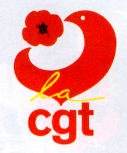 Le 4 Novembre la CGT du CHIC a rencontré l’évaluatrice en charge de l’expertise externe des EHPAD, nous lui avons notamment précisé, entre autre,  le manque de reconnaissance des professionnels travaillant en EHPAD, le manque de moyen humain et la position corvéable des contractuels.La CGT dénonce et lutte contre :L’insuffisance de reconnaissance Nos directeurs parlent de redonner du sens au travail, comme si le personnel l’avait perdu !! Ce que la CGT constate, c’est qu’il existe bien, une perte de la  reconnaissance du travail réalisé par les agents, dans une situation :-D’insuffisance des moyens, ou encore de renforcement et/ou de rigidité des procédures	           - De salaire de misèreL’utilisation des temps partielsPour gérer les remplacements au pied levé. Plus de souplesse pour notre Direction! mais une vie de famille qui en pâtie !!!Un mode de management et d’organisation refusant l’implication des agents dans l’organisation.« Si vous n’êtes pas contents, demandez votre changement de service »« Allez voir ailleurs », « mettez-vous en arrêt », « partez en retraite »Le manque de temps pour accompagner des nouveaux embauchés et bien souvent futurs professionnels.Prendre soins de nos aînés, cela ne s’improvise pas ! professionnaliser les agents nouvellement arrivés, cela demande du temps ! et du temps en EHPAD, c’est une denrée rare….La CGT du CHIC constate :Que les Agents sont confrontés de plus en plus à des pathologies psychiques et physiques lourdes1/3 de déments déambulantsUn Gir moyen pondéré supérieur à la moyenne nationale, idem pour le Pathos Moyen Pondéré, idem pour les Soins Médicaux Techniques (SMTI)Un absentéisme importantCertains agents ne s’arrêtent pas lorsque ce serait nécessaire, pour ne pas laisser la charge à leurs collègues !Ceux qui sont en arrêt, ne le sont pas par convenance personnelle, nous avons différents témoignages indiquant que des agents refusent le renouvellement de leur arrêt alors que ce dernier est médicalement nécessaire.Se syndiquer à la CGT  c’est défendre ses droits et en gagner de nouveaux.Prendre sa place à la CGT c’est être informé, participer et donner son avis pour se faire entendre.Ne rien dire ou ne rien faire c’est accepter.Le 4 décembre votez CGTSyndicat CGT - Tel : 02 98 52 60 82- Mail : cgt@ch-cornouaille.fr Site : www-cgt-chic-cornouaille.fr